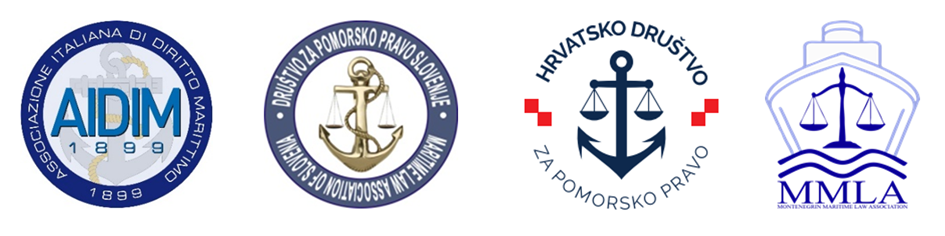          ADRIATIC MARITIME LAW CONFERENCE VI                                 TRIESTE, 20-22 June 2024                                   REGISTRATION FORM  See instructions belowPlease fill and return scanned registration form in PDF format, together with the proof of payment, to the e-mail address of the Italian Maritime Law Association (presidenza@aidim.org). The registration fee should be remitted on the account of the Italian Maritime Law Association  IBAN: IT67E 05034 01400 000000179567, SWIFT CODE: BAPPIT21Q56 opened with Banco BPM, Genoa, Italy (ref: Trieste 2024) before 30 April 2024.There will be no refunds of the registration fees in cases of cancellation after 31 May 2024.HOTEL ACCOMODATIONParticipants should book their own accommodation for their stay; a limited number of rooms is available at preferred rates (quoting AMLC 2024) at the following hotels: DOUBLE TREE HILTON (Piazza della Repubblica)€ 242 per nightE-mail: TRSDT_RES@hilton.comFORVM BOUTIQUE HOTEL (Via Valdirivo)from € 90 to €180 per nightEmail: info@forvmboutiquehotel.itHOTEL JAMES JOYCE (Via dei Cavazzeni)€ 280 for two nights, breakfast includedEmail: info@hoteljamesjoyce.com9 STANZE (Via Cassa Risparmio)€ 150 per nightEmail: info@9stanze.comHOTEL VICTORIA (Via Oriani)€ 166 per night, breakfast includedEmail: info@hotelvictoriatrieste.itHOTEL MODERNIST (Corso Italia)€ 200 per night, breakfast includedEmail: info@continentalehotel.comAny additional questions should be addressed to presidenza@aidim.org (Italian Maritime Law Association). NAME AND LAST NAME / TITLE AFFILIATION  (Company / Institution)  E-MAIL ADDRESS MOBILE PHONE NUMBERMAILING ADDRESS (Home/Office) MEMBER OF A NATIONAL MARITIME LAW ASSOCIATION □   YES  (Name of the MLA: _____________________ )□   NO    REGISTRATION FEES  FOR PARTICIPANTS(check appropriate box) The registration fees are inclusive of the Conference materials, lunches, coffee breaks, dinners and the sightseeing tour of Trieste. □   € 250  (PARTICIPANTS NON-MEMBERS OF MLA) □   € 200   (PARTICIPANTS – MLA MEMBERS) □   € 150   (YOUNG MLA MEMBERS – under age of 35)  REGISTRATION FEE FOR ACCOMPANYING PERSONSThe registration fees are inclusive of dinners and the sightseeing tour of Trieste.□   € 150   (ACCOMPANYING PERSONS)Dinner – Thursday, 20 June 2024 □   I will attend                  □   I will NOT attendDinner – Friday, 21 June 2024□   I will attend                  □   I will NOT attendSightseeing Tour of Trieste Saturday, 22 June 2024(check the appropriate box) □   I will attend                  □   I will NOT attend SIGNATURE 